БАШКОРТОСТАН  РЕСПУБЛИКАҺЫ                          СОВЕТ  СЕЛЬСКОГО     ПОСЕЛЕНИЯ 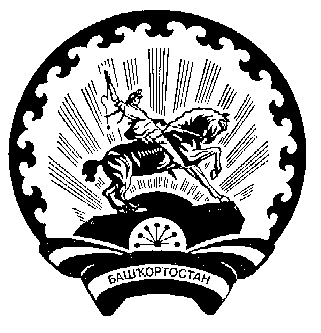 БАЛТАС  РАЙОНЫ МУНИЦИПАЛЬ                                                   НИЖНЕСИКИЯЗОВСКИЙ   СЕЛЬСОВЕТРАЙОНЫНЫҢ ТҮБӘН ҺИКЕЯЗ АУЫЛ                                             МУНИЦИПАЛЬНОГО  РАЙОНА  СОВЕТЫ   АУЫЛ        БИЛӘМӘҺЕ                                                       БАЛТАЧЕВСКИЙ   РАЙОНСОВЕТЫ                                                                                                      РЕСПУБЛИКИ    БАШКОРТОСТАН     452982, Түбән һикеяз ауылы,      Yзәк урамы, 26                                                                                             452982,Нижнесикиязово, ул.Центральная,26       тел. (34753) 2-71-98                                                                                         тел.(34753 ) 2-71-98           28-ое заседание                                                              28-го созываОб утверждении Положения о порядке планирования приватизации и принятия решений об условиях приватизации муниципального имущества сельского поселения Нижнесикиязовский сельсовет муниципального района Балтачевский район РБ          В соответствии с Гражданским кодексом Российской Федерации, Федеральным законом от 06.10.2003 №131-ФЗ «Об общих принципах организации местного самоуправления в Российской Федерации», Федеральным законом от 21.12.2001 №178-ФЗ «О приватизации государственного и муниципального имущества», руководствуясь Уставом сельского поселения Нижнесикиязовский сельсовет муниципального района Балтачевский район Республики Башкортостан, Совет депутатов сельского поселения Нижнесикиязовский сельсовет муниципального района Балтачевский район Республики Башкортостан РЕШИЛ:1. Утвердить Положение о порядке планирования приватизации и принятия решений об условиях приватизации муниципального имущества сельского поселения Нижнесикиязовский сельсовет согласно приложению.2.  Настоящее решение обнародовать на информационном стенде в здании Администрации сельского поселения Нижнесикиязовский сельсовет и разместить на официальном сайте сельского поселения Нижнесикиязовский сельсовет.Глава сельского поселенияНижнесикиязовский сельсоветмуниципального районаБалтачевский районРеспублики Башкортостан:                                                    Ф.Н.Арслановс.Нижнесикиязово№  28 / 9019.11.2021 г. Приложениек решению Совета сельского поселения Нижнесикиязовский сельсоветот 19.11.2021 № 28/90Положениео порядке планирования приватизации и принятия решений об условиях приватизации муниципального имущества сельского поселения Нижнесикиязовский сельсовет1. Положение о порядке приватизации муниципального имущества сельского поселения Нижнесикиязовский сельсовет (далее по тексту - Положение) разработано в соответствии с федеральными законами от 21.12.2001 № 178-ФЗ «О приватизации государственного и муниципального имущества» (далее по тексту - Федеральный закон о приватизации), от 06.10.2003 № 131-ФЗ «Об общих принципах организации местного самоуправления в Российской Федерации», Уставом сельского поселения Нижнесикиязовский сельсовет МР Балтачевский район РБ.2. В целях планирования приватизации муниципального имущества сельского поселения Нижнесикиязовский сельсовет (далее – муниципальное имущество) разрабатывается прогнозный план (программа) приватизации муниципального имущества сельского поселения Нижнесикиязовский сельсовет на очередной финансовый год и плановый период (далее – прогнозный план приватизации) в соответствии с основными направлениями налоговой и бюджетной политики муниципального образования сельское поселение Нижнесикиязовский сельсовет.3. Прогнозный план приватизации, внесение изменений и дополнений в Прогнозный план приватизации, отчет о результатах приватизации утверждаются решением Совета депутатов сельского поселения Нижнесикиязовский сельсовет, подготовку соответствующих проектов решений осуществляет администрация сельского поселения Нижнесикиязовский сельсовет (далее – администрация).4. Подготовка Прогнозного плана приватизации осуществляется с учетом предложений органов местного самоуправления сельского поселения Нижнесикиязовский сельсовет, муниципальных предприятий и учреждений сельского поселения Нижнесикиязовский сельсовет, акционерных обществ, акции которых находятся в муниципальной собственности.5. Прогнозный план приватизации содержит:1) перечни сгруппированного по видам экономической деятельности муниципального имущества, приватизация которого планируется в очередном финансовом году и плановом периоде (унитарных предприятий, акций акционерных обществ и долей в уставных капиталах обществ с ограниченной ответственностью, находящихся в муниципальной собственности, иного имущества, составляющего муниципальную казну сельского поселения Нижнесикиязовский сельсовет (далее – казна) с указанием характеристики соответствующего имущества;2) сведения об акционерных обществах с ограниченной ответственностью, акции, доли в уставных капиталах, которых в соответствии с решениями органов местного самоуправления подлежат внесению в уставной капитал иных акционерных обществ;3) сведения об ином имуществе, составляющем казну, которое подлежит внесению в уставной капитал акционерных обществ;4) прогноз объемов поступлений в бюджет сельского поселения Нижнесикиязовский сельсовет в результате исполнения Прогнозного плана приватизации, рассчитанный в соответствии с общими требованиями к методике прогнозирования поступлений доходов в бюджеты бюджетной системы Российской Федерации и общими требованиями к методике прогнозирования поступлений по источникам финансирования дефицита бюджета, установленными Правительством Российской Федерации, с разбивкой по годам.6. При включении муниципального имущества в Прогнозный план приватизации указываются:1) для муниципальных унитарных предприятий – наименование и место нахождения;2) для акций акционерных обществ, находящихся в муниципальной собственности:наименование и место нахождения акционерного общества;доля принадлежащих муниципальному образованию акций в общем количестве акций акционерного общества, либо, если доля акций менее 0,01 процента, – количество акций;доля и количество акций, подлежащих приватизации;3) для долей в уставных капиталах обществ с ограниченной ответственностью, находящихся в муниципальной собственности:наименование и место нахождения общества с ограниченной ответственностью;доля в уставном капитале общества с ограниченной ответственностью, принадлежащая муниципальному образованию и подлежащая приватизации;4) для иного имущества – наименование, местонахождение, кадастровый номер (для недвижимого имущества) и назначение имущества. В случае если объект иного имущества является объектом культурного наследия, включенным в единый государственный реестр объектов культурного наследия (памятников истории и культуры) народов Российской Федерации, либо объектам речного порта, дополнительно указывается информация об отнесении его к объектам культурного наследия в соответствии с Федеральным законом от 25.06.2002 № 73-ФЗ «Об объектах культурного наследия (памятниках истории и культуры) народов Российской Федерации», либо объектам речного порта.7. Проект Прогнозного плана приватизации подлежит внесению в Совет депутатов сельского поселения Нижнесикиязовский сельсовет не позднее 1 декабря текущего года и подлежит утверждению не позднее 10 рабочих дней до начала очередного финансового года.8. Прогнозный план приватизации размещается администрацией сельского поселения Нижнесикиязовский сельсовет на официальном сайте в информационно-телекоммуникационной сети «Интернет» в соответствии с требованиями, установленными Федеральным законом от 21.12.2001 № 178-ФЗ «О приватизации государственного и муниципального имущества», в течение 15 календарных дней со дня его утверждения.9. Отчет о результатах приватизации подлежит ежегодному внесению в Совет депутатов сельского поселения Нижнесикиязовский сельсовет не позднее 1 марта года, следующего за отчетным. 10. Решения об условиях приватизации муниципального имущества принимаются в соответствии с Прогнозным планом приватизации.11. Решения об условиях приватизации принимаются правовым актом администрации сельского поселения Нижнесикиязовский сельсовет в сроки, позволяющие обеспечить его приватизацию в соответствии с Прогнозным планом приватизации муниципального имущества.Подготовку проектов решений об условиях приватизации муниципального имущества обеспечивает администрация сельского поселения Нижнесикиязовский сельсовет.12. В решении об условиях приватизации муниципального имущества должны содержаться следующие сведения:наименование имущества и иные позволяющие его индивидуализировать данные (характеристика имущества);способ приватизации муниципального имущества;начальная цена имущества;срок рассрочки платежа (в случае ее предоставления);иные необходимые для приватизации имущества сведения.В случае приватизации имущественного комплекса унитарного предприятия решением об условиях приватизации муниципального имущества также утверждается:состав подлежащего приватизации имущественного комплекса унитарного предприятия, определенный в соответствии со статьей 11 Федерального закона от 21.12.2001 № 178-ФЗ «О приватизации государственного и муниципального имущества»;перечень объектов (в том числе исключительных прав) не подлежащих приватизации в составе имущественного комплекса унитарного предприятия;размер уставного капитала акционерного общества или общества с ограниченной ответственностью, создаваемых посредством преобразования унитарного предприятия;количество, категории и номинальная стоимость акций акционерного общества или номинальная стоимость доли участника общества с ограниченной ответственностью – Российской Федерации, субъекта Российской Федерации или муниципального образования.13. Решение об условиях приватизации муниципального имущества размещается администрацией в открытом доступе на официальном сайте Российской Федерации в сети «Интернет» для размещения информации о проведении торгов, определенный Правительством Российской Федерации. в течение 10 календарных дней со дня принятия этого решения.РЕШЕНИЕ